Уважаемые родители и учащиеся!На базе МОУ СОШ №21 в июне действует летний пришкольный оздоровительный лагерь "МУРАВЬИШКИ". Ребят здесь ждут увлекательные мероприятия, конкурсы, игры на свежем воздухе, спортивные мероприятия, вкусное и разнообразное 3-х разовое питание.Все мероприятия лагеря направлены на оздоровление детей.Нормативно-правовые документы лагеря: СанПиН 2.4.4.2599-10 для лагерей с дневным пребываниемРЕЖИМ   ДНЯ ЛЕТНЕГО ПРИШКОЛЬНОГО ОЗДОРОВИТЕЛЬНОГО ЛАГЕРЯ С ДНЕВНЫМ ПРЕБЫВАНИЕМ9:00 -  сбор детей9:10- 9:25 -  зарядка9:30 - 10:00 – завтрак10:00-13:00 – культурно-массовые и спортивные  мероприятия13:00-13:30  - обед14:00- 16.00 – дневной сон16:00-16:30 – полдник16:00-17:00 – отрядные дела                          ФОТООТЧЁТ ИЗ ЖИЗНИ ЛАГЕРЯ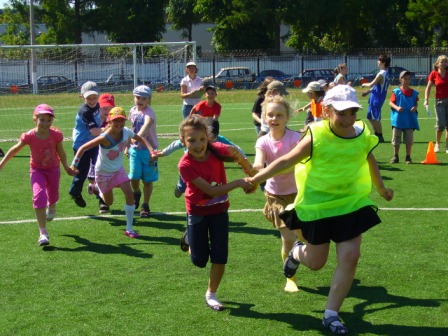 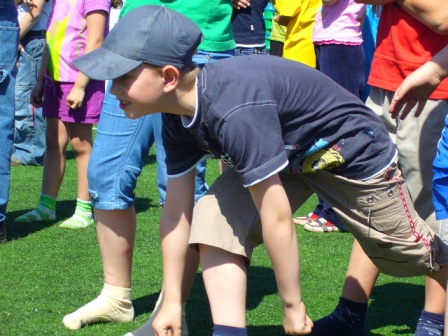 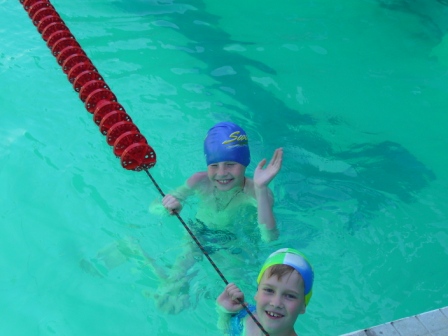 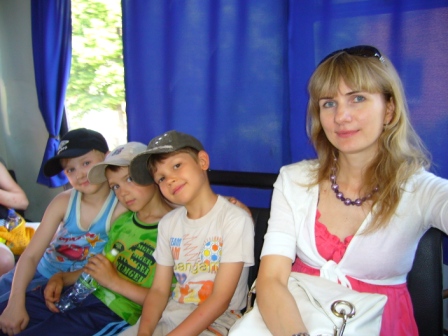 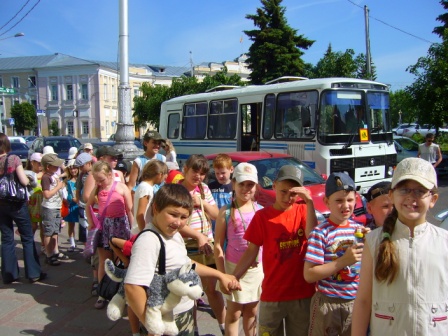 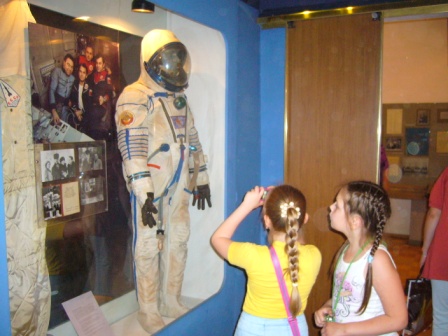 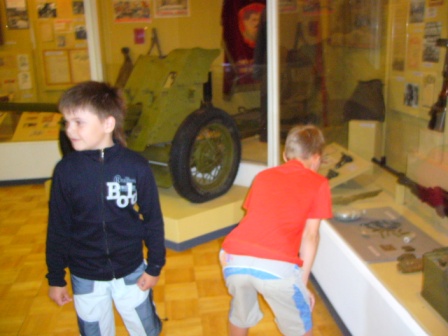 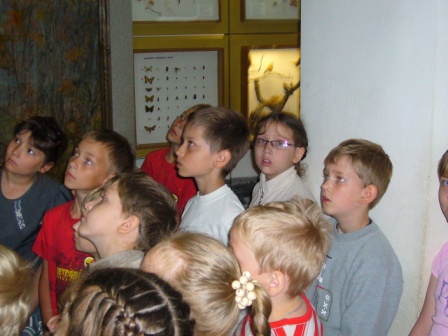 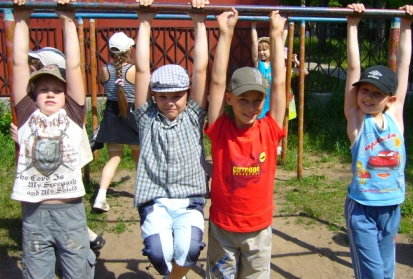 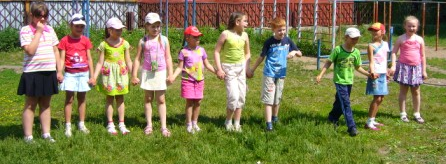 